William A. AspyFebruary 9, 1859 – May 30, 1921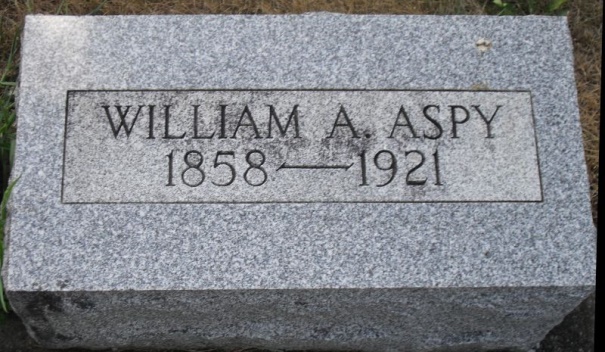 Photo by Stephen & Andrea Brangan Indiana, Death Certificates, 1899-2011Name: William A AspyGender: MaleRace: WhiteAge: 62y, 3m, 21dMarital status: MarriedBirth Date: 9 Feb 1859 (based on age at time of death)Birth Place: IndianaDeath Date: 30 May 1921Death Place: Wabash, Adams, Indiana, USAFather: Mark Aspy Mother: Elsie Aspy Spouse: Nettie Aspy, informant Burial: 6-2-1921 Riverside Cemetery